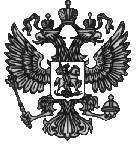 РОССИЙСКАЯ ФЕДЕРАЦИЯНИЖЕГОРОДСКИЙ  ОБЛАСТНОЙ  СУД                       ______________________________________________________________________________________________________П Р И К А З «22» декабря 2015 года			                                                              №147Нижний НовгородОб утверждении Положения о сообщении судьями Нижегородского областного суда о получении подарков в связи с их должностным положением или исполнением ими служебных (должностных) обязанностей, сдаче и оценке подарков, реализации (выкупе) и зачислении средств, вырученных от их реализации, а также состава Комиссии по оценке и принятия к учету подарковВ соответствии с подпунктом «б» пункта 3 Национального плана противодействия коррупции на 2014-2015 годы, утвержденного Указом Президента Российской Федерации от 11 апреля . №226, и в целях реализации постановления Правительства Российской Федерации от 9 января . № 10 «О порядке сообщения отдельными категориями лиц о получении подарка в связи с их должностным положением или исполнением ими служебных (должностных) обязанностей, сдачи и оценки подарка, реализации (выкупа) и зачисления средств, вырученных от его реализации», ПРИКАЗЫВАЮ:1. Утвердить прилагаемое Положение о сообщении судьями Нижегородского областного суда о получении подарков в связи с их должностным положением или исполнением ими служебных (должностных) обязанностей, сдаче и оценке подарков, реализации (выкупе) и зачислении средств, вырученных от их реализации (далее - Положение) согласно Приложению1.2. Утвердить состав Комиссии по оценке и принятию к учету подарков согласно Приложению 2.3. Отделу государственной службы и кадров (Калугина О.Н.) довести Положение до сведения судей Нижегородского областного суда.4.  Контроль за исполнением настоящего приказа оставляю за собой.Председатель суда 					   	                                  А.В. БондарПриложение № 1 к приказу председателяНижегородского областного судаот «22  декабря 2015 года  № 147 ПОЛОЖЕНИЕО СООБЩЕНИИ СУДЬЯМИ НИЖЕГОРОДСКОГО ОБЛАСТНОГО СУДА О ПОЛУЧЕНИИ ПОДАРКОВ В СВЯЗИ С ИХ ДОЛЖНОСТНЫМ ПОЛОЖЕНИЕМ ИЛИ ИСПОЛНЕНИЕМ ИМИ СЛУЖЕБНЫХ (ДОЛЖНОСТНЫХ) ОБЯЗАННОСТЕЙ, СДАЧЕ И ОЦЕНКЕ ПОДАРКОВ, РЕАЛИЗАЦИИ (ВЫКУПЕ) И ЗАЧИСЛЕНИИ СРЕДСТВ, ВЫРУЧЕННЫХ ОТ ИХ РЕАЛИЗАЦИИНастоящее Положение определяет порядок сообщения судьями Нижегородского областного суда о получении подарка в связи с протокольными мероприятиями, служебными командировками и другими официальными мероприятиями, участие в которых связано с их должностным положением или исполнением ими должностных обязанностей, порядок сдачи и оценки подарка, реализации (выкупа) и зачисления средств, вырученных от его реализации.Для целей настоящего Положения используются следующие понятия:     подарок, полученный в связи с протокольными мероприятиями, служебными командировками и другими официальными мероприятиями - подарок, полученный судьей от физических (юридических) лиц, которые осуществляют дарение, исходя из должностного положения одаряемого или исполнения им должностных обязанностей, за исключением канцелярских принадлежностей, которые в рамках протокольных мероприятий, служебных командировок и других официальных мероприятий предоставлены каждому участнику указанных мероприятий в целях исполнения им своих должностных обязанностей, цветов и ценных подарков, которые вручены в качестве поощрения (награды); получение подарка в связи с должностным положением или в связи с исполнением должностных обязанностей - получение судьей лично или через посредника от физических (юридических) лиц подарка в рамках осуществления деятельности, предусмотренной должностным регламентом, а также в связи с исполнением должностных обязанностей в случаях, установленных федеральными законами и иными нормативными актами, определяющими особенности правового положения и специфику профессиональной служебной деятельности указанных лиц.Судьи Нижегородского областного суда (далее – суд)  обязаны в порядке, предусмотренном настоящим Положением, уведомлять председателя суда обо всех случаях получения подарка в связи с их должностным положением или исполнением ими должностных обязанностей.        Судьи не вправе получать не предусмотренные законодательством Российской Федерации подарки от физических (юридических) лиц в связи с их должностным положением или исполнением ими служебных (должностных) обязанностей.В случае получения подарка в связи с должностным положением или исполнением должностных обязанностей, судья в течение 3 рабочих дней со дня его получения направляют в финансово-бухгалтерский отдела суда уведомление по форме согласно приложению № 1 к настоящему Положению. К уведомлению прилагаются документы (при их наличии), подтверждающие стоимость подарка (кассовый чек, товарный чек, иной документ об оплате (приобретении) подарка).В случае если подарок получен во время служебной командировки, уведомление представляется не позднее 3 рабочих дней со дня возвращения судьи, получившего подарок, из служебной командировки.При невозможности подачи уведомления в сроки, указанные в абзацах первом и втором настоящего пункта, по причине, не зависящей от гражданского служащего, оно представляется не позднее следующего дня после ее устранения.Уведомление составляется в 2 экземплярах, один из которых возвращается судье, представившему уведомление, с отметкой о регистрации. Другой экземпляр направляется в Комиссию по оценке и принятию учета подарков (далее - Комиссия).Подарок, полученный судьей, независимо от его стоимости, сдается материально ответственному лицу финансово-бухгалтерского отдела суда, которое принимает его на хранение по акту приема-передачи по форме согласно приложению № 2 к настоящему Положению не позднее 5 рабочих дней со дня регистрации уведомления в журнале регистрации (приложение № 4 к настоящему Положению).Акт приема-передачи составляется в двух экземплярах, один экземпляр — для судьи, второй - для материально-ответственного лица финансово-бухгалтерского отдела.В целях принятия к бухгалтерскому учету подарка в порядке, установленном законодательством Российской Федерации, Комиссией проводится определение его стоимости.Заседания Комиссии проводятся по мере поступления уведомлений от судей, получивших подарки, а также по иным основаниям, предусмотренным настоящим Положением.Заседания Комиссии считаются правомочными, если на них присутствует не менее половины ее членов.В случае получения подарка судьей, входящим в состав Комиссии, указанное лицо не принимает участия в заседании Комиссии.Подарки, стоимость которых не превышает трех тысяч рублей, возвращаются получившему их гражданскому служащему по акту приема-передачи (возврата) подарка (приложение №3 к настоящему Положению) в течение трех рабочих дней со дня принятия Комиссией решения.Финансово-бухгалтерский отдел обеспечивает включение в установленном порядке принятого к бухгалтерскому учету подарка, стоимость которого превышает 3 тысяч рублей, в реестр федерального имущества.Судьи, сдавшие подарок, могут его выкупить, направив на имя председателя Нижегородского областного суда соответствующее заявление по форме согласно приложению № 5 к настоящему Положению не позднее двух месяцев со дня сдачи подарка.Финансово-бухгалтерский отдел суда в течение 3 месяцев со дня поступления заявления, указанного в пункте 11 настоящего Положения, организует оценку стоимости подарка для реализации (выкупа) и уведомляет в письменной форме лицо, подавшее заявление, о результатах оценки, после чего в течение месяца заявитель выкупает подарок по установленной в результате оценки стоимости или отказывается от выкупа.Подарок, в отношении которого не поступило заявление, указанное в пункте 11 настоящего Положения, может использоваться Нижегородским областным судом с учетом заключения Комиссии.В случае нецелесообразности использования подарка Комиссией готовится предложение председателю Нижегородского областного суда о реализации (выкупа) подарка, осуществляемой уполномоченными государственными (муниципальными) органами и организациями посредством проведения торгов в порядке, предусмотренном законодательством Российской Федерации.Оценка стоимости подарка для реализации (выкупа), предусмотренная пунктом 12 настоящего Положения, осуществляется субъектами оценочной деятельности в соответствии с законодательством Российской Федерации об оценочной деятельности. В случае если подарок не выкуплен или не реализован, председателем Нижегородского областного суда или уполномоченными заместителями председателя Нижегородского областного суда принимается решение о повторной реализации подарка, либо о его безвозмездной передаче на баланс благотворительной организации, либо о его уничтожении в соответствии с законодательством Российской Федерации.Средства, вырученные от реализации (выкупа) подарка, зачисляются в доход федерального бюджета в порядке, установленном бюджетным законодательством Российской Федерации.Приложение № 1к Положению о сообщении судьями Нижегородского областного суда  о получении подарков в связи с их должностным положением или исполнением ими должностных обязанностей, сдаче и оценке подарков, реализации (выкупе) и зачислении средств, вырученных от их реализацииФОРМА УВЕДОМЛЕНИЯо получении подаркаУВЕДОМЛЕНИЕ о получении подарка                                                                                                                   «___» ________ 20___г.Приложение: _______________________________________________________________на _______листах                                                                                (наименование документа)Лицо, представившее уведомление   ___________    _______________   «___»________20__г.Лицо, принявшее уведомление          ___________    _______________   «___»________20__г.Регистрационный номер в журнале регистрации уведомлений          _____ «___»________20__г.                                                                                    Приложение № 2к Положению о сообщении судьями Нижегородского областного суда  о получении подарков в связи с их должностным положением или исполнением ими должностных обязанностей, сдаче и оценке подарков, реализации (выкупе) и зачислении средств, вырученных от их реализации     Акт приема-передачи подарка №______	              «___» ________ 20___г.Мы, нижеподписаевшиевся, составили настоящий акт о том, чтоПринял на ответственное хранение следующие подарки:Принял на ответственное хранение                                        Сдал на ответственное хранение_________   __________________  	                          _________   __________________  Принято к учетуИсполнитель    ___________    ___________________   «___»________20__г.Приложение № 3к Положению о сообщении судьями Нижегородского областного суда  о получении подарков в связи с их должностным положением или исполнением ими должностных обязанностей, сдаче и оценке подарков, реализации (выкупе) и зачислении средств, вырученных от их реализации     Акт приема-передачи подарка №______                                                                                                                       «___» ________ 20___г.              «___» ________ 20  Материально ответственное лицоПриложение № 4к Положению о сообщении судьями Нижегородского областного суда  о получении подарков в связи с их должностным положением или исполнением ими должностных обязанностей, сдаче и оценке подарков, реализации (выкупе) и зачислении средств, вырученных от их реализацииФОРМА ЖУРНАЛАрегистрации уведомлении судьями Нижегородского областного суда о получении подарков в связи с должностным положением или исполнением должностных обязанностейПриложение № 5к Положению о сообщении судьями Нижегородского областного суда  о получении подарков в связи с их должностным положением или исполнением ими должностных обязанностей, сдаче и оценке подарков, реализации (выкупе) и зачислении средств, вырученных от их реализацииФОРМА УВЕДОМЛЕНИЯо выкупе подаркаЗаявление о выкупе подаркаи переданный в Нижегородский областной суд по акту приема-передачи от «___» _____________20___г. №_____.___________    ___________________   «___»________20___г.(наименование уполномоченного структурного подразделения Нижегородского областного суда)от                                        (Ф.И.О., занимаемая должность)Извещаю о получении подарка(ов) на	(наименование протокольного мероприятия, служебной командировки или другого официального мероприятия, место и дата его проведения)№п/пНаименованиеподаркаХарактеристика подарка, его описаниеКоличествопредметовСтоимость,руб.*1.2.ИтогоСдал, а материально ответственное лицо (Ф.И.О., должность)№п/пНаименованиеОсновные характеристики  (их описание)Сумма в рублях *Регистрационный номер в журнале регистрации уведомлений1.2.Итого     (Ф.И.О.. должность)     (Ф.И.О.. должность)на основании протокола заседания Комиссии по поступлению и выбытию активов Нижегородского областного суда  от  «___» ____________ 20__г.№ _____ возвращает гражданскому служащемуна основании протокола заседания Комиссии по поступлению и выбытию активов Нижегородского областного суда  от  «___» ____________ 20__г.№ _____ возвращает гражданскому служащему                                                                                              (Ф.И.О., должность)                                                                                              (Ф.И.О., должность)подарок                                                      стоимостью                                          рублей,подарок                                                      стоимостью                                          рублей,переданный по акту приема-передачи от «___» ____________ 20__г.переданный по акту приема-передачи от «___» ____________ 20__г.переданный по акту приема-передачи от «___» ____________ 20__г.переданный по акту приема-передачи от «___» ____________ 20__г.Выдал_________________/ __________________/                        (подпись)                      (расшифровка	 подписи)                 Принял_________________/ __________________/              (подпись)                      (расшифровка	 подписи)                 Принял_________________/ __________________/              (подпись)                      (расшифровка	 подписи)№п/пДатаРегистра-цииуведомленияФ.И.О.лица,подавшегоуведомлениеДолжностьлица,подавшегоуведомлениеПрисвоенный регистрационный номерДатаприсвоенияномераФ.И.О.регистратораПодписьрегистратора1.23.(наименование уполномоченного структурного подразделения Нижегородского областного суда)от                                        (Ф.И.О., занимаемая должность)Настоящим заявляю о желании выкупить подарок, полученный мною на  (наименование протокольного мероприятия, служебной командировки или другого официального мероприятия, место и дата его проведения)